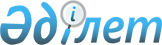 О бюджете Баянаульского сельского округа на 2024-2026 годыРешение Баянаульского районного маслихата Павлодарской области от 26 декабря 2023 года № 100/13.
      В соответствии с пунктом 2 статьи 75 Бюджетного кодекса Республики Казахстан, пунктом 2-7 статьи 6 Закона Республики Казахстан "О местном государственном управлении и самоуправлении в Республики Казахстан", Баянаульский районный маслихат РЕШИЛ:
      1. Утвердить бюджет Баянаульского сельского округа на 2024-2026 годы согласно приложениям 1, 2, 3 соответственно, в том числе на 2024 год в следующих объемах: 
      1) доходы – 258199,3 тысяч тенге, в том числе:
      налоговые поступления – 80294 тысяч тенге;
      неналоговые поступления – 1418 тысяч тенге;
      поступления от продажи основного капитала – 405 тысяч тенге;
      поступления трансфертов – 176 082,3 тысяч тенге;
      2) затраты – 269702,3 тысяч тенге;
      3) чистое бюджетное кредитование – равно нулю;
      4) сальдо по операциям с финансовыми активами – равно нулю;
      5) дефицит (профицит) бюджета – - 11 503 тыс тенге;
      6) финансирование дефицита (использование профицита) бюджета – 11 503 тыс тенге.
      Сноска. Пункт 1 - в редакции решения Баянаульского районного маслихата Павлодарской области от 23.04.2024 № 139/18 (вводится в действие с 01.01.2024).


      2. Настоящее решение вводится в действие с 1 января 2024 года. Бюджет Баянаульского сельского округа на 2024 год
      Сноска. Приложение 1 - в редакции решения Баянаульского районного маслихата Павлодарской области от 23.04.2024 № 139/18 (вводится в действие с 01.01.2024). Бюджет Баянаульского сельского округа на 2025 год Бюджет Баянаульского сельского округа на 2026 год
					© 2012. РГП на ПХВ «Институт законодательства и правовой информации Республики Казахстан» Министерства юстиции Республики Казахстан
				
      Председатель Баянаульского районного маслихата 

Р. Мукашев
Приложение 1
к решению Баянаульского
районного маслихата
от 26 декабря 2023 года
№ 100/13
 Категория
 Категория
 Категория
 Категория
 Категория
 Категория
 Категория
 Категория
 Категория
 Категория
Класс
Класс
Класс
Класс
Класс
Подкласс
Подкласс
Подкласс
Подкласс
Подкласс
Подкласс
Наименование
Наименование
Сумма
(тысяч тенге)
Сумма
(тысяч тенге)
1
2
2
2
3
3
4
4
5
5
1. Доходы
1. Доходы
258199,3
258199,3
1
Налоговые поступления
Налоговые поступления
80294
80294
01
01
01
Подоходный налог
Подоходный налог
56137
56137
2
2
Индивидуальный подоходный налог
Индивидуальный подоходный налог
56137
56137
04
04
04
Hалоги на собственность
Hалоги на собственность
23622
23622
1
1
Hалоги на имущество
Hалоги на имущество
295
295
3
3
Земельный налог
Земельный налог
314
314
4
4
Hалог на транспортные средства
Hалог на транспортные средства
23013
23013
05
05
05
Внутренние налоги на товары, работы и услуги
Внутренние налоги на товары, работы и услуги
535
535
3
3
Поступления за использование природных и других ресурсов
Поступления за использование природных и других ресурсов
535
535
2
Неналоговые поступления
Неналоговые поступления
1418
1418
01
01
01
Доходы от государственной собственности
Доходы от государственной собственности
1418
1418
5
5
Доходы от аренды имущества, находящегося в государственной собственности
Доходы от аренды имущества, находящегося в государственной собственности
1418
1418
3
Поступления от продажи основного капитала
Поступления от продажи основного капитала
405
405
4
Поступления трансфертов
Поступления трансфертов
176082,3
176082,3
02
02
02
Трансферты из вышестоящих органов государственного управления
Трансферты из вышестоящих органов государственного управления
176082,3
176082,3
3
3
Трансферты из районного (города областного значения) бюджета
Трансферты из районного (города областного значения) бюджета
176082,3
176082,3
Функциональная группа
Функциональная группа
Функциональная группа
Функциональная группа
Функциональная группа
Функциональная группа
Функциональная группа
Функциональная группа
Функциональная группа
Функциональная группа
Функциональная подгруппа
Функциональная подгруппа
Функциональная подгруппа
Функциональная подгруппа
Функциональная подгруппа
Функциональная подгруппа
Функциональная подгруппа
Функциональная подгруппа
Администратор бюджетных программ
Администратор бюджетных программ
Администратор бюджетных программ
Администратор бюджетных программ
Администратор бюджетных программ
Администратор бюджетных программ
Администратор бюджетных программ
Программа
Программа
Программа
Программа
Программа
Наименование
Наименование
Сумма 
(тысяч тенге)
1
1
2
3
3
4
4
5
5
6
2. Затраты
2. Затраты
269702,3
01
01
Государственные услуги общего характера
Государственные услуги общего характера
69702,8
1
Представительные, исполнительные и другие органы, выполняющие общие функции государственного управления
Представительные, исполнительные и другие органы, выполняющие общие функции государственного управления
69702,8
124
124
Аппарат акима города районного значения, села, поселка, сельского округа
Аппарат акима города районного значения, села, поселка, сельского округа
69702,8
001
001
Услуги по обеспечению деятельности акима города районного значения, села, поселка, сельского округа
Услуги по обеспечению деятельности акима города районного значения, села, поселка, сельского округа
67777,8
022
022
Капитальные расходы государственног о органа
Капитальные расходы государственног о органа
1925
07
07
Жилищно-коммунальное хозяйство
Жилищно-коммунальное хозяйство
172784,9
3
Благоустройство населенных пунктов
Благоустройство населенных пунктов
172784,9
124
124
Аппарат акима города районного значения, села, поселка, сельского округа
Аппарат акима города районного значения, села, поселка, сельского округа
172784,9
008
008
Освещение улиц в населенных пунктах
Освещение улиц в населенных пунктах
57487
009
009
Обеспечение санитарии населенных пунктов
Обеспечение санитарии населенных пунктов
8826
011
011
Благоустройство и озеленение населенных пунктов
Благоустройство и озеленение населенных пунктов
106471,9
08
08
Культура, спорт, туризм и информационное пространство
Культура, спорт, туризм и информационное пространство
662
2
Спорт
Спорт
662
124
124
Аппарат акима города районного значения, села, поселка, сельского округа
Аппарат акима города районного значения, села, поселка, сельского округа
662
028
028
Проведение физкультурно-оздоровительных и спортивных мероприятий на местном уровне
Проведение физкультурно-оздоровительных и спортивных мероприятий на местном уровне
662
12
12
Транспорт и коммуникации
Транспорт и коммуникации
26549,6
1
Автомобильный транспорт
Автомобильный транспорт
26549,6
124
124
Аппарат акима города районного значения, села, поселка, сельского округа
Аппарат акима города районного значения, села, поселка, сельского округа
26549,6
013
013
Обеспечение функционирования автомобильных дорог в городах районного значения, селах, поселках, сельских округах
Обеспечение функционирования автомобильных дорог в городах районного значения, селах, поселках, сельских округах
23538,3
045
045
Капитальный и средний ремонт автомобильных дорог в городах районного значения, селах, поселках, сельских округах
Капитальный и средний ремонт автомобильных дорог в городах районного значения, селах, поселках, сельских округах
3 011,3
15
15
Трансферты
Трансферты
3
1
Трансферты
Трансферты
3
124
124
Аппарат акима города районного значения, села, поселка, сельского округа
Аппарат акима города районного значения, села, поселка, сельского округа
3
048
048
Возврат неиспользованных (недоиспользованных) целевых трансфертов
Возврат неиспользованных (недоиспользованных) целевых трансфертов
3
3. Чистое бюджетное кредитование
3. Чистое бюджетное кредитование
0
4. Сальдо по операциям с финансовыми активами
4. Сальдо по операциям с финансовыми активами
0
5. Дефицит (профицит) бюджета
5. Дефицит (профицит) бюджета
-11503
6. Финансирование дефицита (использование профицита) бюджета
6. Финансирование дефицита (использование профицита) бюджета
11503Приложение 2
к решению Баянаульского
районного маслихата
от 26 декабря 2023 года
№ 100/13
 Категория
 Категория
 Категория
 Категория
 Категория
Класс
Класс
Подкласс
Подкласс
Подкласс
Наименование
Сумма
(тысяч тенге)
1
2
3
4
5
1. Доходы
163784
1
Налоговые поступления
52796
01
Подоходный налог
26851
2
Индивидуальный подоходный налог
26851
04
Hалоги на собственность
24793
1
Hалоги на имущество
307
3
Земельный налог
319
4
Hалог на транспортные средства
24167
05
Внутренние налоги на товары, работы и услуги
1152
3
Поступления за использование природных и других ресурсов
1152
2
Неналоговые поступления
123
01
Доходы от государственной собственности
123
5
Доходы от аренды имущества, находящегося в государственной собственности
123
3
Поступления от продажи основного капитала
0
4
Поступления трансфертов
110865
02
Трансферты из вышестоящих органов государственного управления
110865
3
Трансферты из районного (города областного значения) бюджета
110865
Функциональная группа
Функциональная группа
Функциональная группа
Функциональная группа
Функциональная группа
Функциональная группа
Функциональная подгруппа
Функциональная подгруппа
Функциональная подгруппа
Функциональная подгруппа
Функциональная подгруппа
Администратор бюджетных программ
Администратор бюджетных программ
Администратор бюджетных программ
Администратор бюджетных программ
Программа
Программа
Программа
Наименование
Сумма 
(тысяч тенге)
1
2
3
4
5
6
2. Затраты
163784
01
Государственные услуги общего характера
59796
1
Представительные, исполнительные и другие органы, выполняющие общие функции государственного управления
59796
124
Аппарат акима города районного значения, села, поселка, сельского округа
59796
001
Услуги по обеспечению деятельности акима города районного значения, села, поселка, сельского округа
59796
07
Жилищно-коммунальное хозяйство
86388
3
Благоустройство населенных пунктов
86388
124
Аппарат акима города районного значения, села, поселка, сельского округа
86388
008
Освещение улиц в населенных пунктах
59212
009
Обеспечение санитарии населенных пунктов
8267
011
Благоустройство и озеленение населенных пунктов
18909
08
Культура, спорт, туризм и информационное пространство
681
2
Спорт
681
124
Аппарат акима города районного значения, села, поселка, сельского округа
681
028
Проведение физкультурно-оздоровительных и спортивных мероприятий на местном уровне
681
12
Транспорт и коммуникации
16919
1
Автомобильный транспорт
16919
124
Аппарат акима города районного значения, села, поселка, сельского округа
16919
013
Обеспечение функционирования автомобильных дорог в городах районного значения, селах, поселках, сельских округах
16919
3. Чистое бюджетное кредитование
0
4. Сальдо по операциям с финансовыми активами
0
5. Дефицит (профицит) бюджета
0
6. Финансирование дефицита (использование профицита) бюджета
0Приложение 2
к решению Баянаульского
районного маслихата
от 26 декабря 2023 года
№ 100/13
 Категория
 Категория
 Категория
 Категория
 Категория
Класс
Класс
Подкласс
Подкласс
Подкласс
Наименование
Сумма
(тысяч тенге)
1
2
3
4
5
1. Доходы
168697
1
Налоговые поступления
54901
01
Подоходный налог
27925
2
Индивидуальный подоходный налог
27925
04
Hалоги на собственность
25778
1
Hалоги на имущество
319
3
Земельный налог
326
4
Hалог на транспортные средства
25133
05
Внутренние налоги на товары, работы и услуги
1198
3
Поступления за использование природных и других ресурсов
1198
2
Неналоговые поступления
128
01
Доходы от государственной собственности
128
5
Доходы от аренды имущества, находящегося в государственной собственности
128
3
Поступления от продажи основного капитала
0
4
Поступления трансфертов
113668
02
Трансферты из вышестоящих органов государственного управления
113668
3
Трансферты из районного (города областного значения) бюджета
113668
Функциональная группа
Функциональная группа
Функциональная группа
Функциональная группа
Функциональная группа
Функциональная группа
Функциональная подгруппа
Функциональная подгруппа
Функциональная подгруппа
Функциональная подгруппа
Функциональная подгруппа
Администратор бюджетных программ
Администратор бюджетных программ
Администратор бюджетных программ
Администратор бюджетных программ
Программа
Программа
Программа
Наименование
Сумма 
(тысяч тенге)
1
2
3
4
5
6
2.Затраты
168697
01
Государственные услуги общего характера
61589
1
Представительные, исполнительные и другие органы, выполняющие общие функции государственного управления
61589
124
Аппарат акима города районного значения, села, поселка, сельского округа
61589
001
Услуги по обеспечению деятельности акима города районного значения, села, поселка, сельского округа
61589
07
Жилищно-коммунальное хозяйство
88979
3
Благоустройство населенных пунктов
88979
124
Аппарат акима города районного значения, села, поселка, сельского округа
88979
008
Освещение улиц в населенных пунктах
60988
009
Обеспечение санитарии населенных пунктов
8515
011
Благоустройство и озеленение населенных пунктов
19476
08
Культура, спорт, туризм и информационное пространство
702
2
Спорт
702
124
Аппарат акима города районного значения, села, поселка, сельского округа
702
028
Проведение физкультурно-оздоровительных и спортивных мероприятий на местном уровне
702
12
Транспорт и коммуникации
17426
1
Автомобильный транспорт
17426
124
Аппарат акима города районного значения, села, поселка, сельского округа
17426
013
Обеспечение функционирования автомобильных дорог в городах районного значения, селах, поселках, сельских округах
17426
3. Чистое бюджетное кредитование
0
4. Сальдо по операциям с финансовыми активами
0
5. Дефицит (профицит) бюджета
0
6. Финансирование дефицита (использование профицита) бюджета
0